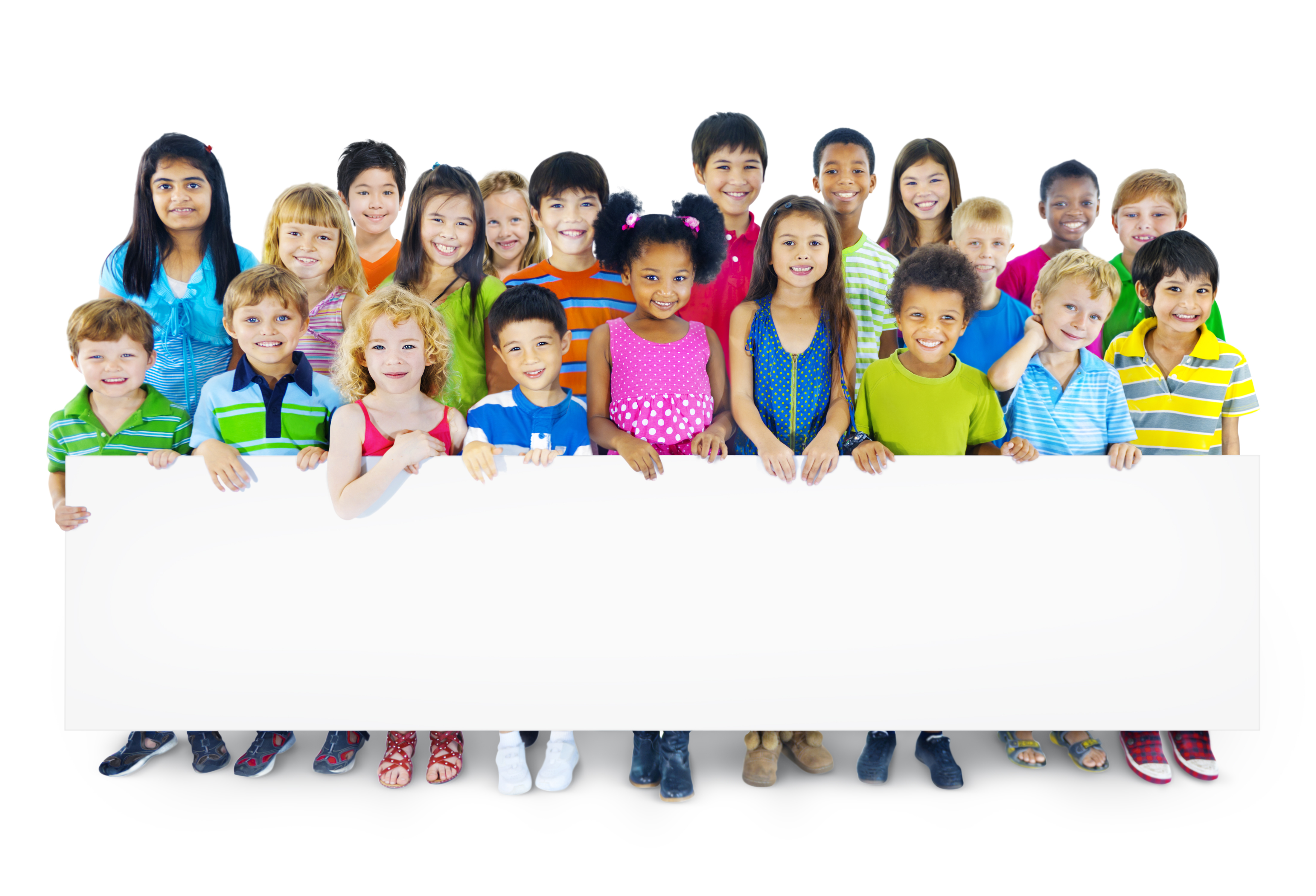 2014-2015 Title III ELL/ ESY ProposalPrograms must focus on accelerating social and academic language and literacy in the content areas rather than remediating literacy. A program summary will be submitted to The ESOL/Title III office at the end of the program.Logistics:Name of School/ESOL Administrator		_________________________________________________Dates of program				__________________________________________________Times	of program				__________________________________________________Names of Teacher(s)				___________________________________________________	Number of ELLS to be served			__________________________________________________Curriculum to be purchased?   	Yes____   No____If yes, name of curriculum 		___________________________________________________Cost of curriculum			___________________________________________________Program Details:Please describe the program by answering the questions below:What are the measureable goals of the program?What methods will be used to accelerate social and academic English?What standards-based curriculum will be used?What pre/post assessment and monitoring tools will be used?Please list the students to be invited: